                                                                                     TEST SET UP       INPUT:- 230V AC TO ISOLATION TRANSFORMER.      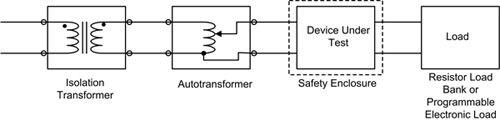 AC/DC CONVERTER:- DUT.